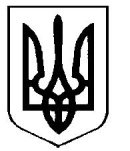 УкраїнаВерховинська селищна рада Верховинського району Івано-Франківської областівосьмого скликання  тридцять друга   сесіяРІШЕННЯ       від 14.12.2023 року          			                                                  смт Верховина       №426-32/2023Про Програму підтримки внутрішньо переміщених осіб на 2024-2025 рокиКеруючись п. 22  ст.26 Закону України “Про місцеве самоврядування в Україні”, на виконання Закону України від 20.10.2014 № 1706-VII «Про забезпечення прав і свобод внутрішньо переміщених осіб» та з метою забезпечення соціальної, правової, матеріальної підтримки внутрішньо переміщених осіб у зв’язку з введенням воєнного стану,  селищна радаВИРІШИЛА:1. Затвердити Програму підтримки внутрішньо переміщених осіб на 2024-2025 рік згідно додатку 1, що додається.2. Фінансування Програми здійснювати за рахунок коштів селищного бюджету, виходячи з можливостей дохідної частини бюджету, та інших джерел, незаборонених чинним законодавством.3. Контроль за виконанням даної Програми покласти  на постійну комісію з питань  соціального захисту, фінансів, бюджету, планування соціально-економічного розвитку, інвестицій, міжнародного співробітництва та у справах учасників АТО (Я.Стефурак)Селищний голова                                                        Василь МИЦКАНЮКСекретар ради                                                              Петро АНТІПОВПОГОДЖЕНО                                                                            ЗАТВЕРДЖЕНОСелищний голова                                                                              рішенням 32 сeciї селищної ради Василь МИЦКАНЮК                                                               від 14 грудня 2023 року _____________________                                                              №426-32/2023             ПРОГРАМАпідтримки внутрішньо переміщених осіб на 2024-2025 рікселище Верховина2023  рікПАСПОРТ  ПРОГРАМИ ПІДТРИМКИ ВНУТРІШНЬО ПЕРЕМІЩЕНИХ ОСІБ  НА 2024-2025 роки Керівник програми:Заступник селищного головиз питань діяльності виконавчих органів ради                                         Оксана ЧУБАТЬКО       І. Загальна характеристика ПрограмиЗбройна агресія російської федерації проти України та тимчасова окупація частини її території призвела до руйнування значної кількості житла громадян України та порушення інших фундаментальних прав людини, таких як життя і здоров’я, честь і гідність, недоторканість і безпека, зокрема знайшли прихисток у Верховинській територіальній громаді.Саме тому нагальною потребою є надання підтримки внутрішньо переміщеним особам (далі - ВПО) та/або евакуйованим особам у зв’язку з введенням воєнного стану, шляхом фінансування заходів Програми підтримки внутрішньо переміщених осіб на 2022-2023 роки.ІІ. Визначення проблеми, на розв’язання якої спрямована ПрограмаУ зв’язку з збройним конфліктом на території України станом на 15.11.2022 на обліку в органах соціального захисту населення громади перебуває біля 800 осіб, які проживають у пансіонах закладів освіти, закладах компактного проживання, в приватних садибах та мають потребу у продуктах харчування, товарах першої необхідності, гігієнічних засобах, медичних засобах тощо. Необхідно облаштувати місця розміщення громадян, які у зв’язку з бойовими діями залишили місце проживання/перебування (вимушеним переселенням), організовувати та здійснювати підвіз гуманітарної та благодійної допомоги, здійснювати оплату транспортних послуг, паливно-мастильних матеріалів, інших заходів, спрямованих на підтримку цивільного населення в умовах воєнного стану.З огляду на зазначене вище та зважаючи на невизначеність тривалості воєнного стану в Україні, розв’язати існуючі проблеми ВПО можливо шляхом розробки та реалізації Програми підтримки внутрішньо переміщених осіб на 2024-2025 роки.ІІІ. Мета програмиМетою Програми є здійснення комплексу заходів, спрямованих на створення належних умов для тимчасового проживання ВПО та/або евакуйованих осіб у зв’язку із веденням воєнного стану, забезпечення їх продуктами харчування, товарами першої необхідності, здійснення евакуації та перевезення, оплати інших послуг, пов’язаних з підтримкою ВПО тощо.IV. Шляхи виконання ПрограмиПрограма реалізується шляхом здійснення заходів за напрямками:створення належних умов для тимчасового проживання ВПО та/або евакуйованих осіб у зв’язку із введенням воєнного стану;задоволення продовольчих  потреб, забезпечення товарами першої необхідності, гігієнічними засобами, медичними засобами;евакуація/вивезення/переміщення ВПО;облаштування місць розміщення ВПО;оплату інших заходів, спрямованих на підтримку ВПО.V. Обгрунтування шляхів і засобів розв’язання проблеми,строки виконання ПрограмиПрограма включає перелік завдань і заходів, фінансування яких дасть можливість створити належні умови перебування ВПО у комунальних закладах та приватних оселях, соціального захисту, доставці необхідної гуманітарної та благодійної допомоги.Програма діє до кінця 2025 року.VI. Завдання Програми та результативні показникиОсновним завданням Програми є вирішення проблеми забезпечення умовами для тимчасового проживання ВПО та/або евакуйованих осіб у зв’язку із введенням воєнного стану та забезпечення їх продуктами харчування, товарами першої необхідності тощо.Заходи та ресурсне забезпечення Програми представлено в додатку.VІІ. Координація та контроль за ходом виконання ПрограмиУправління та координацію зусиль учасників та виконавців Програми з виконання її заходів здійснює  відділи освіти молоді та спорту, соціального захисту населення Верховинської селищної ради, шляхом узагальнення оперативної інформації, що подається учасникам Програми. Відповідальність за виконання заходів Програми несуть виконавці.Заступник селищного голови з питань дільності виконавчих органів ради                                              Оксана ЧУБАТЬКОЗАХОДИ ЩОДО ЗАБЕЗПЕЧЕННЯ ВИКОНАННЯ  ПРОГРАМИ ПІДТРИМКИ ВНУТРІШНЬО ПЕРЕМІЩЕНИХ ОСІБ НА 2024 рікЗаступник селищного голови з питань дільності виконавчих органів ради                                                                                                Оксана ЧУБАТЬКО1.Ініціатор розроблення ПрограмиВерховинська селищна рада2Дата, номер і назва розпорядчого документа органу виконавчої влади           про розроблення програмиЗакон України «Про забезпечення прав і свобод внутрішньо переміщених осіб», Закон України «Про правовий режим воєнного стану», Указ Президента України від 24.02.2022 р. №64/2022 «Про введення воєнного стану» (зі змінами).3.Розробник ПрограмиВерховинська селищна рада4.Відповідальний виконавець  та учасники ПрограмиВерховинська селищна рада, відділ соціального захисту, відділ освіти, молоді та спорту 5.Термін реалізації Програми2024-2025 роки6.Перелік бюджетів, які беруть участь у виконанні ПрограмиСелищний бюджет7.Загальний обсяг фінансових ресурсів, необхідних для реалізації ПрограмиВСЬОГО  Бюджетні кошти:_50,00 тис. грн.*Загальний обсяг фінансових ресурсів може бути змінений в сторону збільшення у зв’язку із змінами законодавства та інших обґрунтованих підставДодатокдо рішення тридцять другої сесії Верховинської селищної ради№426-32/2023 від 14.12.2023 року№ п/пНазва напрямку діяльності (пріоритетні завдання)Перелік заходів ПрограмиТермін викона-ння ПрограмиВиконавціОрієнтовані обсяги фінансування  гривень, в тому числі:Орієнтовані обсяги фінансування  гривень, в тому числі:Орієнтовані обсяги фінансування  гривень, в тому числі:Очікуваний результат№ п/пНазва напрямку діяльності (пріоритетні завдання)Перелік заходів ПрограмиТермін викона-ння ПрограмиВиконавціджерело фінансуванняджерело фінансуванняджерело фінансуванняОчікуваний результат№ п/пНазва напрямку діяльності (пріоритетні завдання)Перелік заходів ПрограмиТермін викона-ння ПрограмиВиконавціСелищний бюджетКошти не бюд-жетних джерелВСЬОГООчікуваний результат1.Підтримка ВПО та/або евакуйованих осіб у зв’язку із введенням воєнного стану1.1 Забезпечення харчуванням та медичними засобами, придбання товарів першої необхідності, гігієнічних засобів, оплата їх доставки (придбання пального), тощо1.2. Облаштування місць розміщення ВПО2024 рікВерховинська селищ на рада  50 000,0050 000,00Підтримка ВПО та/або евакуйованих осіб у Верховинській територіальній громаді та забезпечення їм фінансової можливості для придбання товарів і послуг, реалізація права даних осіб на належний рівень життя